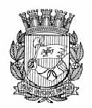 Publicado no D.O.C. São Paulo, 138, Ano 60, Quinta-feira.30 de Julho de 2015Secretarias, Pág. 04DESENVOLVIMENTO,TRABALHOE EMPREENDEDORISMOGABINETE DO SECRETÁRIOSISTEMA MUNICIPAL DE PROCESSOS - SIMPROCDESPACHOS: LISTA 2015-2-134SUPERVISAO GERAL DE ABASTECIMENTOENDERECO: .PROCESSOS DA UNIDADE SDTE/ABAST/FEIRAS/CE2015-0.114.989-6 JULIO CEZAR DE OLIVEIRADEFERIDODEFIRO. A CERTIDAO DEVERA SER EXPEDIDA NOS TERMOSDA "MINUTA" JUNTADA AS FLS.57Licitação, Pág.65DESENVOLVIMENTO,TRABALHOE EMPREENDEDORISMOGABINETE DO SECRETÁRIO2015-0.048.118-8EXTRATO TERMO DE CONTRATO Nº 005/2015/ SDTE.Contratante: Prefeitura do Município de São Paulo, por intermédioda Secretaria Municipal do Desenvolvimento, Trabalhoe Empreendedorismo – SDTE.Contratada: Delta X Tecnologia da Informação Ltda. – EPPObjeto: Prestação de serviços de impressão de documentoseletrônicos.Vigência: 12 (doze) meses a partir da assinatura.Data da assinatura: 13 de julho de 2015.Valor estimado: R$ 3.868,80 (três mil, oitocentos e sessentae oito reais e oitenta centavos)Dotação orçamentaria: 30.10.11.334.3019.8.090.3.3.90.39.00.00.Signatários: Artur Henrique da Silva Santos, pela contratante;Roberto Albanezi, pela contratada.